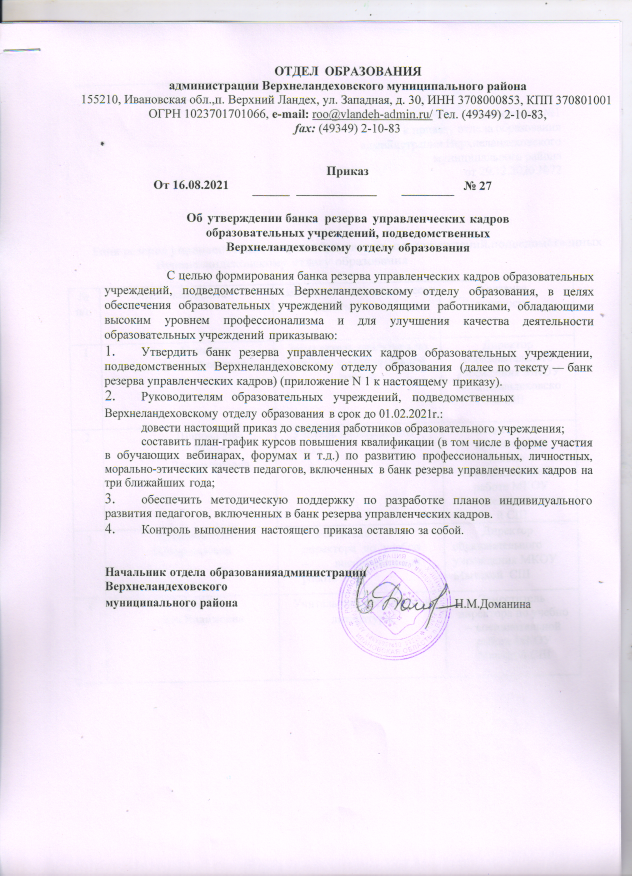 Приложение №1 к приказу отдела образования администрации Верхнеландеховского муниципального районаот 29.12.2020 №72Банк резерва управленческих кадров образовательных учреждений, подведомственных Верхнеландеховскому отделу образования,.№ п/пФ.И.О. кандидатаЗанимаемая должность, место работыЖелаемая должность1НаумоваНина ИвановнаЗаместитель директора по учебно – воспииательной работеДиректор образовательного учреждения МКОУ Верхнеландеховской СШ2ШаповаловаЕленаВладимировнаУчитель иностранного языкаЗаместитель директора по учебно – воспииательной работе МКОУ Верхнеландеховской СШ3Путилова Елена ВладимировнаЗаместитель директора по учебно – воспииательной работеДиректор образовательного учреждения МКОУ Мытской  СШ4БулгинаЗоя ВадимовнаУчитель русского языка и литературыЗаместитель директора по учебно – воспииательной работе МКОУ Мытской СШ